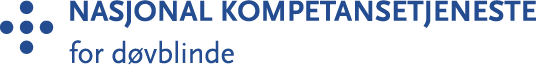 Nyhetsbrev nr. 4 2022God fredag, gode følger!Det er vår, altså denne yre og ustabile tida mellom vinter og sommer. Om man opplever nysnø eller hvitveis i hagen, er veldig avhengig av hvor man befinner seg i vårt langstrakte land.At kalenderen fylles av gjøremål, er et annet sikkert vårtegn for mange av oss. Det skjer og planlegges mye i disse tider, noe som kanskje forsterkes av en mer normal hverdag med tanke på koronapandemien. To år har gått med ulike smitteverntiltak, mange av dem har hatt store konsekvenser for både privat- og arbeidsliv. Det må være lov å håpe at vi har kommet oss i gjennom det verste med pandemien.På Dovblindhet.no finner du nå tre nye aktueltsaker siden sist, og ikke glem fanen Sansetap eldre hvor det ligger mye nyttig fagstoff om syn og hørsel hos eldre. Har du prøvd våre simulatorer for syn og hørsel? Du finner dem her og de består av tre varianter: Synstapssimulator, hørselstapssimulator og høreapparatsimulator.Følg oss på Facebook, Instagram, Twitter og YouTube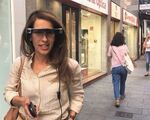 Vil styrke egenkompetanseRetinitis pigmentosa (RP) er en vanlig årsak til nedsatt syn. Nå skal et nytt prosjekt i regi av Eikholt se på optimalisering av synsfunksjoner hos folk med RP.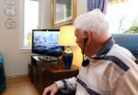 2022 Videoer fra Fokusuke: Eldre og døvblindhetI mars hadde vi fokusuke om eldre og døvblindhet. Alle videoene som ble lagd i forbindelse med uka er samlet på denne siden.  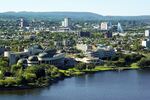 Verdenskonferanse i CanadaOm ett år blir den 18. verdenskonferansen om døvblindhet arrangert i Ottawa. Hvis du vil delta med innhold, send inn et konferanseabstrakt innen 1. juli i sommer.